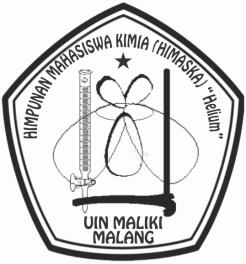 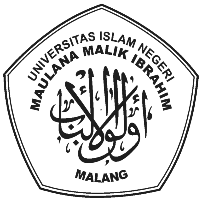 JUDUL ESSAY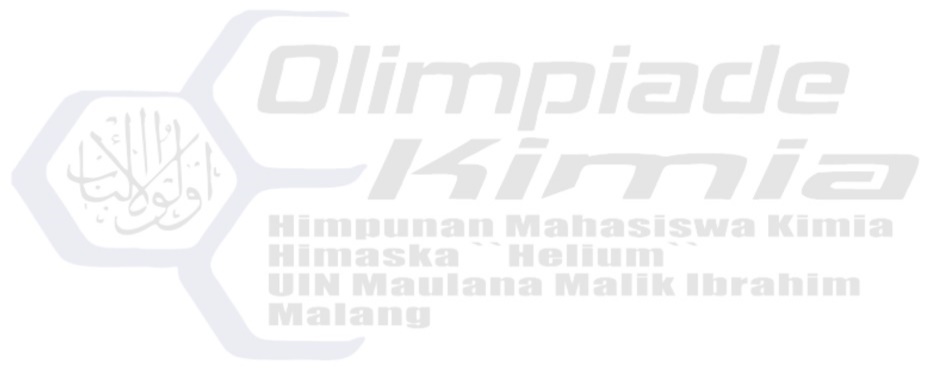 